Mid Island Gym Sports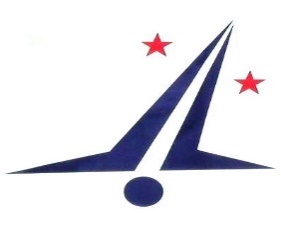 Mid Island Gym Sports (MIGS) is located on Te Ngae Road in Rotorua, we have a fully set up facility, which enables us to offer our community a wide variety of programmes, from Pre-school to recreation and competitive athletes in Artistic Gymnastics, Trampoline and Power Tumbling.  We are currently looking for a: Job Title:             Head Coach for Mens Artistic GymnasticsQualification:       Gymnastics NZ Junior Coach would be the preferred minimumJob Description:   This job requires the successful applicant to:          Have excellent coaching and communication skills       Have strong technical MAG skills and a commitment to excellence       Confident and positive with all gymnasts, no matter their ability or level       Enjoy working in a team environment alongside coaches of other codes       Is highly-organised and has proven preparation and class planning skillsDetailed terms and conditions of employment will be discussed with interested applicants. Applications close on Friday 30th November 2018. To apply email your CV and an introduction letter to admin@migs.co.nz Applicants for this position should have NZ residency or a valid NZ work visa.